Requerimento Nº 556/2017.Informações quanto as indicações nº 17/2013 e269/2012 referente ao pedido de remoção da árvore localizada na Rua Azaleia em frente o nº2288 no Jardim Paraiso.Senhor Presidente,Considerando que na Rua Azaleias nº 2288 existe uma árvore que está causando rachadura no murro e danificou toda a calçada como mostra foto anexa.  Diante do exposto e conforme Regimento Interno Artigo 199, o vereador Israel Scupenaro, requer após aprovação em Plenário, respeitosamente que seja encaminhado ao Exmo. Senhor Prefeito Municipal o seguinte pedido de informação:Em que situação se encontra o pedido de remoção desta árvore conforme indicação nº 269/2012 e 17/2013?Justificativa:Essa propositura tem a finalidade de buscar informações concretas junto ao executivo para sanar questionamentos dos munícipes.			    Valinhos, 12 de Abril de 2017.                                                             Israel Scupenaro                                                              Vereador PMDB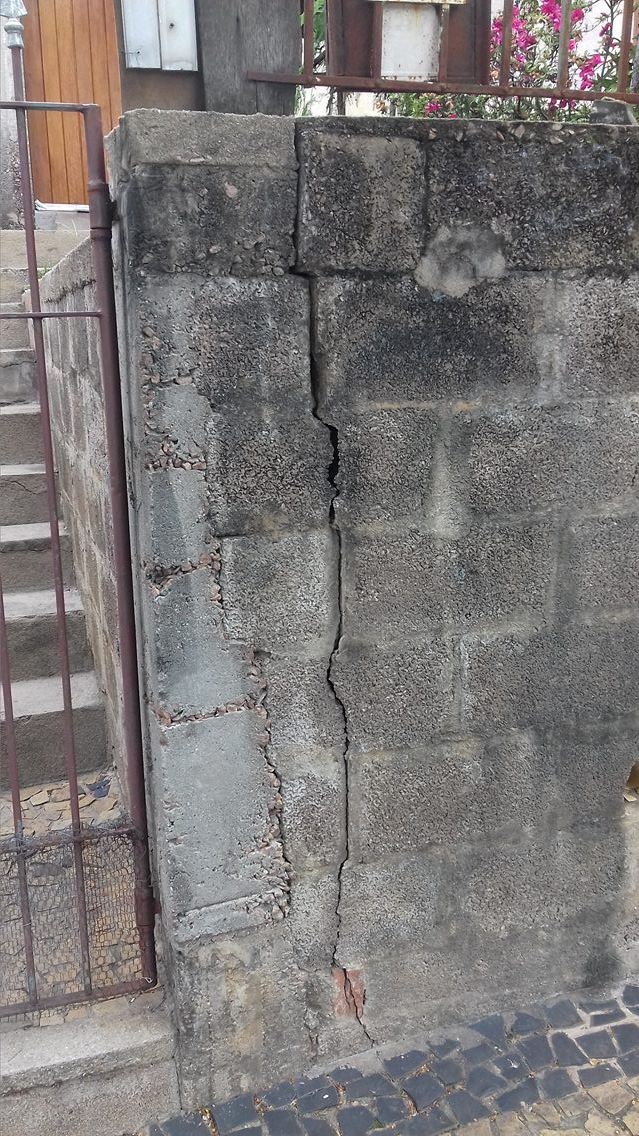 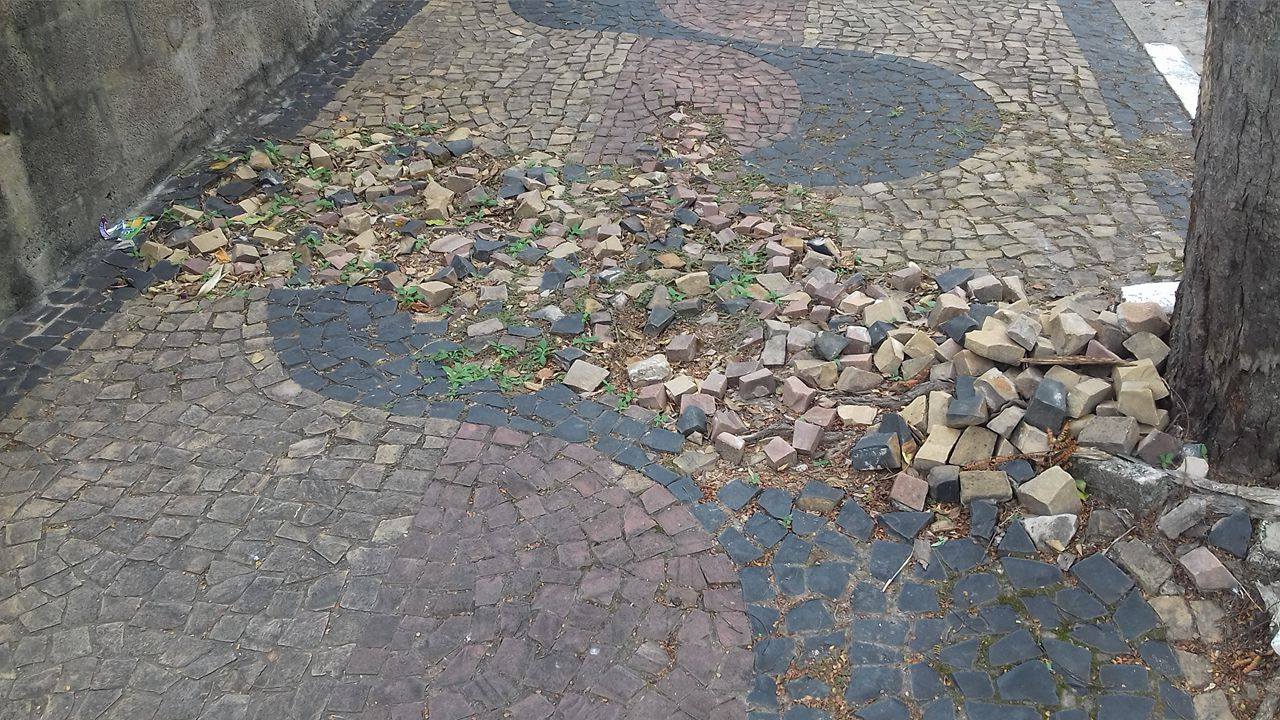 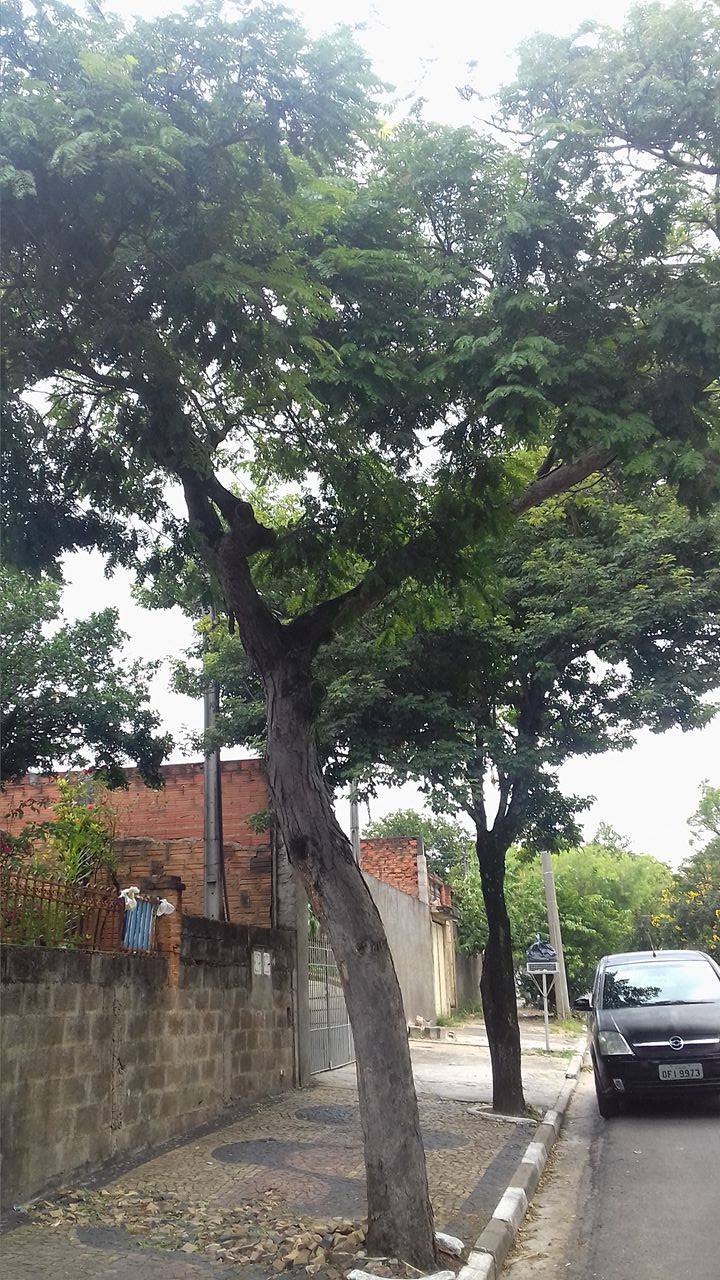 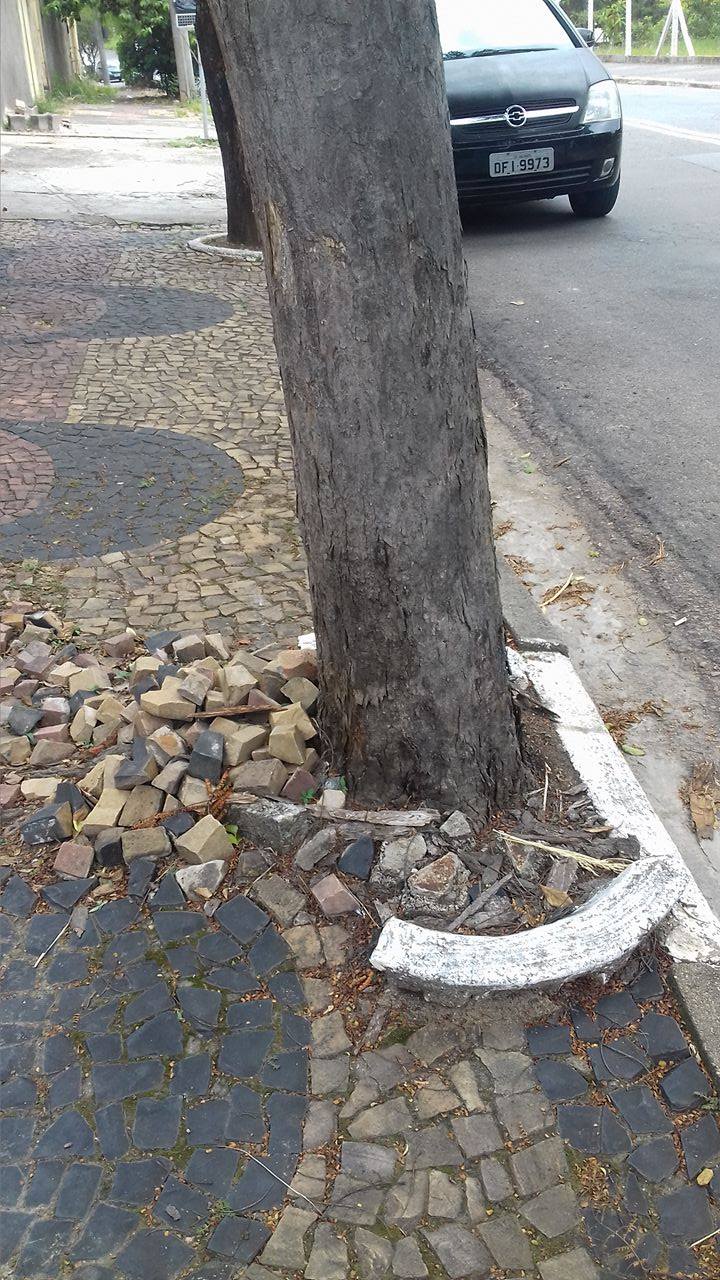 